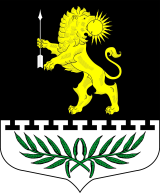 ЛЕНИНГРАДСКАЯ ОБЛАСТЬЛУЖСКИЙ МУНИЦИПАЛЬНЫЙ РАЙОНАДМИНИСТРАЦИЯ СЕРЕБРЯНСКОГО СЕЛЬСКОГО ПОСЕЛЕНИЯПОСТАНОВЛЕНИЕОт 02 декабря 2020  года                                           № 122«Об утверждении Методики расчета платы за проезд транспортных средств по платным автомобильным дорогам общего пользования местного  значения, платным участкам таких автомобильных дорог»В соответствии со статьей 40 Федерального закона от 08 ноября 2007 года N 257-ФЗ "Об автомобильных дорогах и о дорожной деятельности в Российской Федерации и о внесении изменений в отдельные законодательные акты Российской Федерации", Федеральным законом от 15.10.2020 № 326-ФЗ «О внесении изменений в ст. 29 и 40 Федерального закона «Об автомобильных дорогах и о дорожной деятельности в Российской Федерации и о внесении изменений в отдельные законодательные акты Российской Федерации», администрация Серебрянского сельского поселения Лужского муниципального района Ленинградской области ПОСТАНОВЛЯЕТ:1. Утвердить Методику расчета платы за проезд транспортных средств по платным автомобильным дорогам общего пользования местного  значения, платным участкам таких автомобильных дорог согласно приложению № 1 к настоящему постановлению.2.  Постановление вступает в силу со дня его официального опубликования. 3.  Контроль за исполнением данного постановления оставляю за собой.Глава администрацииСеребрянского сельского поселения            Приложение N 1
к постановлению администрации Серебрянского сельского поселения
от 02.12.2020 года N 122МЕТОДИКА РАСЧЕТА ПЛАТЫ ЗА ПРОЕЗД ТРАНСПОРТНЫХ СРЕДСТВ ПО ПЛАТНЫМ АВТОМОБИЛЬНЫМ ДОРОГАМ ОБЩЕГО ПОЛЬЗОВАНИЯ МЕСТНОГО ЗНАЧЕНИЯ, ПЛАТНЫМ УЧАСТКАМ ТАКИХ АВТОМОБИЛЬНЫХ ДОРОГ (В ТОМ ЧИСЛЕ ЕСЛИ ПЛАТНЫМ УЧАСТКОМ АВТОМОБИЛЬНОЙ ДОРОГИ ЯВЛЯЕТСЯ ОТДЕЛЬНОЕ ИСКУССТВЕННОЕ ДОРОЖНОЕ СООРУЖЕНИЕ)1. Настоящая методика устанавливает порядок расчета платы за проезд транспортных средств по платным автомобильным дорогам общего пользования регионального или межмуниципального значения, платным участкам таких автомобильных дорог (в том числе если платным участком автомобильной дороги является отдельное искусственное дорожное сооружение), за исключением созданных и (или) реконструированных на основании концессионных соглашений платных автомобильных дорог, платных участков автомобильных дорог (в том числе если платным участком автомобильной дороги является отдельное искусственное дорожное сооружение) (далее соответственно - плата за проезд, платная автомобильная дорога, платный участок автомобильной дороги).2. Размер платы устанавливается с учетом обеспечения доходности инвестированного капитала, приемлемой для владельца (пользователя) автомобильной дороги, и фактического показателя эксплуатационных расходов.3. Расчет размера платы за проезд осуществляется владельцем платной автомобильной дороги, платного участка автомобильной дороги (далее - оператор).4. Размер платы за проезд может дифференцироваться для различных категорий транспортных средств в зависимости от времени суток, дня недели и (или) месяца года, при этом указанный размер платы за проезд должен быть равным для транспортных средств одной категории.В случае если оператор для привлечения пользователей платной автомобильной дороги, платного участка автомобильной дороги предоставляет скидки по оплате проезда в зависимости от частоты и (или) регулярности поездок, размер таких скидок должен быть равным для транспортных средств одной категории при одинаковой частоте или регулярности поездок.5. Плата за проезд определяется по формуле:Пi,N = Роi,N x L x A x B x C,где:Роi,N - устанавливаемый оператором размер платы за один километр платной автомобильной дороги, платного участка автомобильной дороги для проезда транспортных средств соответствующей категории (без учета скидок по оплате проезда) (рублей за километр);L - протяженность платной автомобильной дороги, платного участка автомобильной дороги (километров);A, B, C - коэффициенты, учитывающие дифференциацию размера платы за проезд транспортных средств по платной автомобильной дороге, платному участку автомобильной дороги в зависимости от времени суток, дня недели и (или) месяца года (в случае их установления).6. Устанавливаемый оператором размер платы за один километр платной автомобильной дороги, платного участка автомобильной дороги для проезда транспортных средств соответствующей категории должен удовлетворять следующему условию:Poi,N <= Pmaxi,Nгде:Рmaxi,N - максимальный размер платы за проезд транспортных средств соответствующей категории по платным автомобильным дорогам, платным участкам автомобильных дорог в i-м году (рублей за километр).7. При необходимости установления единого размера платы за проезд транспортного средства по платным участкам автомобильной дороги, включающей 2 и более платных участка, не менее чем один из которых создан и (или) реконструирован на основании концессионного соглашения, устанавливаемый оператором размер платы за один километр платного участка такой автомобильной дороги для проезда транспортных средств соответствующей категории должен удовлетворять следующему условию: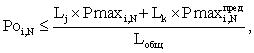 где:
Lj - протяженность платного участка автомобильной дороги, созданного и (или) реконструированного не на основании концессионного соглашения (километров);Lk - протяженность платного участка автомобильной дороги, созданного и (или) реконструированного на основании концессионного соглашения (километров);Lобщ - общая протяженность платных участков автомобильной дороги (километров);
- предельное значение максимального размера платы за проезд транспортных средств соответствующей категории по платным автомобильным дорогам, платным участкам автомобильных дорог, созданным и (или) реконструированным на основании концессионных соглашений, в i-м году (рублей за километр).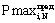 